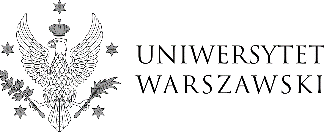 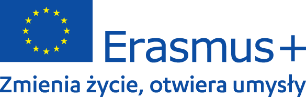 PROJEKT Erasmus - Mobilność edukacyjna (KA131/2021)       
WNIOSEK WYJAZDOWY – rok akademicki 2021/2022Wyjazdy studentów/doktorantów w celu uczestnictwa w Mieszanym programie intensywnym (BIP)                                                                                BWZECHE – SBIP0.....                                                  .............................................. 
                                                                             (Prosimy o czytelne wypełnienie formularza)                                   data  rejestracji w BWZImię, nazwisko, cykl i rok studiówImię, nazwisko, cykl i rok studiówImię, nazwisko, cykl i rok studiówImię, nazwisko, cykl i rok studiówImię, nazwisko, cykl i rok studiówImię, nazwisko, cykl i rok studiówImię, nazwisko, cykl i rok studiówImię, nazwisko, cykl i rok studiówPESELPESELPESELPESELPESELObywatelstwoObywatelstwoObywatelstwoObywatelstwoObywatelstwoAdres osoby wyjeżdżającejAdres osoby wyjeżdżającejAdres osoby wyjeżdżającejAdres osoby wyjeżdżającejAdres osoby wyjeżdżającejAdres osoby wyjeżdżającejAdres osoby wyjeżdżającejAdres osoby wyjeżdżającejAdres osoby wyjeżdżającejAdres osoby wyjeżdżającejNr indeksuNr indeksuNr indeksuNr indeksuNr indeksuNr telefonuNr telefonuNr telefonuNr telefonuNr telefonuNr telefonuAdres osoby wyjeżdżającejAdres osoby wyjeżdżającejAdres osoby wyjeżdżającejAdres osoby wyjeżdżającejAdres osoby wyjeżdżającejAdres osoby wyjeżdżającejAdres osoby wyjeżdżającejAdres osoby wyjeżdżającejAdres osoby wyjeżdżającejAdres osoby wyjeżdżająceje-maile-maile-maile-maile-maile-maile-maile-maile-maile-maile-maile-mailŚrodek podróży: samolot   lub Zrównoważony/niskoemisyjny środek transportu:Środek podróży: samolot   lub Zrównoważony/niskoemisyjny środek transportu:Środek podróży: samolot   lub Zrównoważony/niskoemisyjny środek transportu:Środek podróży: samolot   lub Zrównoważony/niskoemisyjny środek transportu:Środek podróży: samolot   lub Zrównoważony/niskoemisyjny środek transportu:pociąg pociąg pociąg autobus autobus prom   prom   prom   Nazwa jednostki UWNazwa jednostki UWNazwa jednostki UWNazwa jednostki UWNazwa jednostki UW Samochód (należy wypełnić umowę)    Samochód (należy wypełnić umowę)    Samochód (należy wypełnić umowę)    Samochód (należy wypełnić umowę)    Samochód (należy wypełnić umowę)    Samochód (należy wypełnić umowę)    Samochód (należy wypełnić umowę)    Samochód (należy wypełnić umowę)    Samochód (należy wypełnić umowę)    Samochód (należy wypełnić umowę)    Samochód (należy wypełnić umowę)    Samochód (należy wypełnić umowę)   Nazwa instytucji organizatora BIP:Kod Erasmus instytucji organizatora BIP:     Nazwa instytucji organizatora BIP:Kod Erasmus instytucji organizatora BIP:     Nazwa instytucji organizatora BIP:Kod Erasmus instytucji organizatora BIP:     Nazwa instytucji organizatora BIP:Kod Erasmus instytucji organizatora BIP:     Nazwa instytucji organizatora BIP:Kod Erasmus instytucji organizatora BIP:     Nazwa instytucji organizatora BIP:Kod Erasmus instytucji organizatora BIP:     Miejsce organizacji BIP:Miejsce organizacji BIP:Miejsce organizacji BIP:Trasa i data podróży (proszę podać daty początku i zakończenia podróży. W przypadku podróży samochodem – daty przekroczenia granicy polskiej):Trasa i data podróży (proszę podać daty początku i zakończenia podróży. W przypadku podróży samochodem – daty przekroczenia granicy polskiej):Trasa i data podróży (proszę podać daty początku i zakończenia podróży. W przypadku podróży samochodem – daty przekroczenia granicy polskiej):Trasa i data podróży (proszę podać daty początku i zakończenia podróży. W przypadku podróży samochodem – daty przekroczenia granicy polskiej):Trasa i data podróży (proszę podać daty początku i zakończenia podróży. W przypadku podróży samochodem – daty przekroczenia granicy polskiej):Trasa i data podróży (proszę podać daty początku i zakończenia podróży. W przypadku podróży samochodem – daty przekroczenia granicy polskiej):Trasa i data podróży (proszę podać daty początku i zakończenia podróży. W przypadku podróży samochodem – daty przekroczenia granicy polskiej):Trasa i data podróży (proszę podać daty początku i zakończenia podróży. W przypadku podróży samochodem – daty przekroczenia granicy polskiej):Trasa i data podróży (proszę podać daty początku i zakończenia podróży. W przypadku podróży samochodem – daty przekroczenia granicy polskiej):Trasa i data podróży (proszę podać daty początku i zakończenia podróży. W przypadku podróży samochodem – daty przekroczenia granicy polskiej):Trasa i data podróży (proszę podać daty początku i zakończenia podróży. W przypadku podróży samochodem – daty przekroczenia granicy polskiej):Trasa i data podróży (proszę podać daty początku i zakończenia podróży. W przypadku podróży samochodem – daty przekroczenia granicy polskiej):Trasa i data podróży (proszę podać daty początku i zakończenia podróży. W przypadku podróży samochodem – daty przekroczenia granicy polskiej):Trasa i data podróży (proszę podać daty początku i zakończenia podróży. W przypadku podróży samochodem – daty przekroczenia granicy polskiej):Trasa i data podróży (proszę podać daty początku i zakończenia podróży. W przypadku podróży samochodem – daty przekroczenia granicy polskiej):Trasa i data podróży (proszę podać daty początku i zakończenia podróży. W przypadku podróży samochodem – daty przekroczenia granicy polskiej):Trasa i data podróży (proszę podać daty początku i zakończenia podróży. W przypadku podróży samochodem – daty przekroczenia granicy polskiej):Trasa i data podróży (proszę podać daty początku i zakończenia podróży. W przypadku podróży samochodem – daty przekroczenia granicy polskiej):Wyjazd zWyjazd zWyjazd z      do (miejscowość docelowa, państwo)      do (miejscowość docelowa, państwo)      do (miejscowość docelowa, państwo)      do (miejscowość docelowa, państwo)      do (miejscowość docelowa, państwo)      do (miejscowość docelowa, państwo)      do (miejscowość docelowa, państwo)      do (miejscowość docelowa, państwo)      do (miejscowość docelowa, państwo)dd.mm.rrrrdd.mm.rrrrdd.mm.rrrrdd.mm.rrrrdd.mm.rrrrPowrót z (miejscowość, państwo)Powrót z (miejscowość, państwo)Powrót z (miejscowość, państwo)             do (miejscowość docelowa)             do (miejscowość docelowa)             do (miejscowość docelowa)             do (miejscowość docelowa)             do (miejscowość docelowa)             do (miejscowość docelowa)             do (miejscowość docelowa)             do (miejscowość docelowa)             do (miejscowość docelowa)dd.mm.rrrrdd.mm.rrrrdd.mm.rrrrdd.mm.rrrrdd.mm.rrrrProszę o wypłatę stypendium na konto prowadzone w:  Proszę o wypłatę stypendium na konto prowadzone w:   złotówkach           euro    złotówkach           euro    złotówkach           euro    złotówkach           euro    złotówkach           euro    złotówkach           euro    złotówkach           euro    złotówkach           euro    złotówkach           euro    złotówkach           euro    złotówkach           euro    złotówkach           euro    złotówkach           euro    złotówkach           euro    złotówkach           euro    złotówkach           euro   w (nazwa i swift code banku, imię i nazwisko właściciela konta, numer konta):w (nazwa i swift code banku, imię i nazwisko właściciela konta, numer konta):w (nazwa i swift code banku, imię i nazwisko właściciela konta, numer konta):w (nazwa i swift code banku, imię i nazwisko właściciela konta, numer konta):w (nazwa i swift code banku, imię i nazwisko właściciela konta, numer konta):w (nazwa i swift code banku, imię i nazwisko właściciela konta, numer konta):w (nazwa i swift code banku, imię i nazwisko właściciela konta, numer konta):w (nazwa i swift code banku, imię i nazwisko właściciela konta, numer konta):w (nazwa i swift code banku, imię i nazwisko właściciela konta, numer konta):w (nazwa i swift code banku, imię i nazwisko właściciela konta, numer konta):w (nazwa i swift code banku, imię i nazwisko właściciela konta, numer konta):w (nazwa i swift code banku, imię i nazwisko właściciela konta, numer konta):w (nazwa i swift code banku, imię i nazwisko właściciela konta, numer konta):w (nazwa i swift code banku, imię i nazwisko właściciela konta, numer konta):w (nazwa i swift code banku, imię i nazwisko właściciela konta, numer konta):w (nazwa i swift code banku, imię i nazwisko właściciela konta, numer konta):w (nazwa i swift code banku, imię i nazwisko właściciela konta, numer konta):w (nazwa i swift code banku, imię i nazwisko właściciela konta, numer konta):.Oświadczam, że posiadam na czas trwania wyjazdu właściwe ubezpieczenie oraz znam jego zakres i warunki.   .........................................................podpis osoby wyjeżdżającej.Oświadczam, że posiadam na czas trwania wyjazdu właściwe ubezpieczenie oraz znam jego zakres i warunki.   .........................................................podpis osoby wyjeżdżającej.Oświadczam, że posiadam na czas trwania wyjazdu właściwe ubezpieczenie oraz znam jego zakres i warunki.   .........................................................podpis osoby wyjeżdżającej.Oświadczam, że posiadam na czas trwania wyjazdu właściwe ubezpieczenie oraz znam jego zakres i warunki.   .........................................................podpis osoby wyjeżdżającej.Oświadczam, że posiadam na czas trwania wyjazdu właściwe ubezpieczenie oraz znam jego zakres i warunki.   .........................................................podpis osoby wyjeżdżającej.Oświadczam, że posiadam na czas trwania wyjazdu właściwe ubezpieczenie oraz znam jego zakres i warunki.   .........................................................podpis osoby wyjeżdżającej.Oświadczam, że posiadam na czas trwania wyjazdu właściwe ubezpieczenie oraz znam jego zakres i warunki.   .........................................................podpis osoby wyjeżdżającej.Oświadczam, że posiadam na czas trwania wyjazdu właściwe ubezpieczenie oraz znam jego zakres i warunki.   .........................................................podpis osoby wyjeżdżającej.Oświadczam, że posiadam na czas trwania wyjazdu właściwe ubezpieczenie oraz znam jego zakres i warunki.   .........................................................podpis osoby wyjeżdżającej.Oświadczam, że posiadam na czas trwania wyjazdu właściwe ubezpieczenie oraz znam jego zakres i warunki.   .........................................................podpis osoby wyjeżdżającej.Oświadczam, że posiadam na czas trwania wyjazdu właściwe ubezpieczenie oraz znam jego zakres i warunki.   .........................................................podpis osoby wyjeżdżającej.Oświadczam, że posiadam na czas trwania wyjazdu właściwe ubezpieczenie oraz znam jego zakres i warunki.   .........................................................podpis osoby wyjeżdżającej.Oświadczam, że posiadam na czas trwania wyjazdu właściwe ubezpieczenie oraz znam jego zakres i warunki.   .........................................................podpis osoby wyjeżdżającej.Oświadczam, że posiadam na czas trwania wyjazdu właściwe ubezpieczenie oraz znam jego zakres i warunki.   .........................................................podpis osoby wyjeżdżającej.Oświadczam, że posiadam na czas trwania wyjazdu właściwe ubezpieczenie oraz znam jego zakres i warunki.   .........................................................podpis osoby wyjeżdżającej.Oświadczam, że posiadam na czas trwania wyjazdu właściwe ubezpieczenie oraz znam jego zakres i warunki.   .........................................................podpis osoby wyjeżdżającej.Oświadczam, że posiadam na czas trwania wyjazdu właściwe ubezpieczenie oraz znam jego zakres i warunki.   .........................................................podpis osoby wyjeżdżającej.Oświadczam, że posiadam na czas trwania wyjazdu właściwe ubezpieczenie oraz znam jego zakres i warunki.   .........................................................podpis osoby wyjeżdżającej                                                                                                                                         ..................................................................                                                                                                                           Podpis i pieczęć Dziekana/Kierownika jednostki dydaktycznej___________________________________________________________________________________________________________Wypełnia pracownik Biura Współpracy z Zagranicą:                                                                                                                                         ..................................................................                                                                                                                           Podpis i pieczęć Dziekana/Kierownika jednostki dydaktycznej___________________________________________________________________________________________________________Wypełnia pracownik Biura Współpracy z Zagranicą:                                                                                                                                         ..................................................................                                                                                                                           Podpis i pieczęć Dziekana/Kierownika jednostki dydaktycznej___________________________________________________________________________________________________________Wypełnia pracownik Biura Współpracy z Zagranicą:                                                                                                                                         ..................................................................                                                                                                                           Podpis i pieczęć Dziekana/Kierownika jednostki dydaktycznej___________________________________________________________________________________________________________Wypełnia pracownik Biura Współpracy z Zagranicą:                                                                                                                                         ..................................................................                                                                                                                           Podpis i pieczęć Dziekana/Kierownika jednostki dydaktycznej___________________________________________________________________________________________________________Wypełnia pracownik Biura Współpracy z Zagranicą:                                                                                                                                         ..................................................................                                                                                                                           Podpis i pieczęć Dziekana/Kierownika jednostki dydaktycznej___________________________________________________________________________________________________________Wypełnia pracownik Biura Współpracy z Zagranicą:                                                                                                                                         ..................................................................                                                                                                                           Podpis i pieczęć Dziekana/Kierownika jednostki dydaktycznej___________________________________________________________________________________________________________Wypełnia pracownik Biura Współpracy z Zagranicą:                                                                                                                                         ..................................................................                                                                                                                           Podpis i pieczęć Dziekana/Kierownika jednostki dydaktycznej___________________________________________________________________________________________________________Wypełnia pracownik Biura Współpracy z Zagranicą:                                                                                                                                         ..................................................................                                                                                                                           Podpis i pieczęć Dziekana/Kierownika jednostki dydaktycznej___________________________________________________________________________________________________________Wypełnia pracownik Biura Współpracy z Zagranicą:                                                                                                                                         ..................................................................                                                                                                                           Podpis i pieczęć Dziekana/Kierownika jednostki dydaktycznej___________________________________________________________________________________________________________Wypełnia pracownik Biura Współpracy z Zagranicą:                                                                                                                                         ..................................................................                                                                                                                           Podpis i pieczęć Dziekana/Kierownika jednostki dydaktycznej___________________________________________________________________________________________________________Wypełnia pracownik Biura Współpracy z Zagranicą:                                                                                                                                         ..................................................................                                                                                                                           Podpis i pieczęć Dziekana/Kierownika jednostki dydaktycznej___________________________________________________________________________________________________________Wypełnia pracownik Biura Współpracy z Zagranicą:                                                                                                                                         ..................................................................                                                                                                                           Podpis i pieczęć Dziekana/Kierownika jednostki dydaktycznej___________________________________________________________________________________________________________Wypełnia pracownik Biura Współpracy z Zagranicą:                                                                                                                                         ..................................................................                                                                                                                           Podpis i pieczęć Dziekana/Kierownika jednostki dydaktycznej___________________________________________________________________________________________________________Wypełnia pracownik Biura Współpracy z Zagranicą:                                                                                                                                         ..................................................................                                                                                                                           Podpis i pieczęć Dziekana/Kierownika jednostki dydaktycznej___________________________________________________________________________________________________________Wypełnia pracownik Biura Współpracy z Zagranicą:                                                                                                                                         ..................................................................                                                                                                                           Podpis i pieczęć Dziekana/Kierownika jednostki dydaktycznej___________________________________________________________________________________________________________Wypełnia pracownik Biura Współpracy z Zagranicą:                                                                                                                                         ..................................................................                                                                                                                           Podpis i pieczęć Dziekana/Kierownika jednostki dydaktycznej___________________________________________________________________________________________________________Wypełnia pracownik Biura Współpracy z Zagranicą:                                                                                                                                         ..................................................................                                                                                                                           Podpis i pieczęć Dziekana/Kierownika jednostki dydaktycznej___________________________________________________________________________________________________________Wypełnia pracownik Biura Współpracy z Zagranicą:LiczbadniLiczbadniLiczbadniLiczbadnikwotakwotakwotawaluta waluta Stypendium Erasmus w formie ryczałtu  Stypendium Erasmus w formie ryczałtu  Stypendium Erasmus w formie ryczałtu  Stypendium Erasmus w formie ryczałtu  Stypendium Erasmus w formie ryczałtu  Stypendium Erasmus w formie ryczałtu  Stypendium Erasmus w formie ryczałtu  Stypendium Erasmus w formie ryczałtu  Stypendium Erasmus w formie ryczałtu  Jednorazowy dodatek  w formie ryczałtu dla studentów/doktorantów niepełnosprawnych lub pobierających stypendium socjalne na UW.Jednorazowy dodatek  w formie ryczałtu dla studentów/doktorantów niepełnosprawnych lub pobierających stypendium socjalne na UW.Jednorazowy dodatek  w formie ryczałtu dla studentów/doktorantów niepełnosprawnych lub pobierających stypendium socjalne na UW.Jednorazowy dodatek  w formie ryczałtu dla studentów/doktorantów niepełnosprawnych lub pobierających stypendium socjalne na UW.Jednorazowy dodatek  w formie ryczałtu dla studentów/doktorantów niepełnosprawnych lub pobierających stypendium socjalne na UW.Jednorazowy dodatek  w formie ryczałtu dla studentów/doktorantów niepełnosprawnych lub pobierających stypendium socjalne na UW.Jednorazowy dodatek  w formie ryczałtu dla studentów/doktorantów niepełnosprawnych lub pobierających stypendium socjalne na UW.Jednorazowy dodatek  w formie ryczałtu dla studentów/doktorantów niepełnosprawnych lub pobierających stypendium socjalne na UW.Jednorazowy dodatek  w formie ryczałtu dla studentów/doktorantów niepełnosprawnych lub pobierających stypendium socjalne na UW.Ryczałt na koszty podróży zgodnie z kalkulatorem odległości Komisji Europejskiej - https://ec.europa.eu/programmes/erasmus-plus/resources/distance-calculator_pl    dla studentów/doktorantów niepełnosprawnych  lub pobierających stypendium socjalne na UWRyczałt na koszty podróży zgodnie z kalkulatorem odległości Komisji Europejskiej - https://ec.europa.eu/programmes/erasmus-plus/resources/distance-calculator_pl    dla studentów/doktorantów niepełnosprawnych  lub pobierających stypendium socjalne na UWRyczałt na koszty podróży zgodnie z kalkulatorem odległości Komisji Europejskiej - https://ec.europa.eu/programmes/erasmus-plus/resources/distance-calculator_pl    dla studentów/doktorantów niepełnosprawnych  lub pobierających stypendium socjalne na UWRyczałt na koszty podróży zgodnie z kalkulatorem odległości Komisji Europejskiej - https://ec.europa.eu/programmes/erasmus-plus/resources/distance-calculator_pl    dla studentów/doktorantów niepełnosprawnych  lub pobierających stypendium socjalne na UWRyczałt na koszty podróży zgodnie z kalkulatorem odległości Komisji Europejskiej - https://ec.europa.eu/programmes/erasmus-plus/resources/distance-calculator_pl    dla studentów/doktorantów niepełnosprawnych  lub pobierających stypendium socjalne na UWRyczałt na koszty podróży zgodnie z kalkulatorem odległości Komisji Europejskiej - https://ec.europa.eu/programmes/erasmus-plus/resources/distance-calculator_pl    dla studentów/doktorantów niepełnosprawnych  lub pobierających stypendium socjalne na UWRyczałt na koszty podróży zgodnie z kalkulatorem odległości Komisji Europejskiej - https://ec.europa.eu/programmes/erasmus-plus/resources/distance-calculator_pl    dla studentów/doktorantów niepełnosprawnych  lub pobierających stypendium socjalne na UWRyczałt na koszty podróży zgodnie z kalkulatorem odległości Komisji Europejskiej - https://ec.europa.eu/programmes/erasmus-plus/resources/distance-calculator_pl    dla studentów/doktorantów niepełnosprawnych  lub pobierających stypendium socjalne na UWRyczałt na koszty podróży zgodnie z kalkulatorem odległości Komisji Europejskiej - https://ec.europa.eu/programmes/erasmus-plus/resources/distance-calculator_pl    dla studentów/doktorantów niepełnosprawnych  lub pobierających stypendium socjalne na UWRyczałt na koszty podróży dla studentów/doktorantów podróżujących zrównoważonym/niskoemisyjnym środkiem transportuRyczałt na koszty podróży dla studentów/doktorantów podróżujących zrównoważonym/niskoemisyjnym środkiem transportuRyczałt na koszty podróży dla studentów/doktorantów podróżujących zrównoważonym/niskoemisyjnym środkiem transportuRyczałt na koszty podróży dla studentów/doktorantów podróżujących zrównoważonym/niskoemisyjnym środkiem transportuRyczałt na koszty podróży dla studentów/doktorantów podróżujących zrównoważonym/niskoemisyjnym środkiem transportuRyczałt na koszty podróży dla studentów/doktorantów podróżujących zrównoważonym/niskoemisyjnym środkiem transportuRyczałt na koszty podróży dla studentów/doktorantów podróżujących zrównoważonym/niskoemisyjnym środkiem transportuRyczałt na koszty podróży dla studentów/doktorantów podróżujących zrównoważonym/niskoemisyjnym środkiem transportuRyczałt na koszty podróży dla studentów/doktorantów podróżujących zrównoważonym/niskoemisyjnym środkiem transportu             Zgodnie z zasadami BIP 2021/22, nie więcej niż:                                                                                                                                        Zgodnie z zasadami BIP 2021/22, nie więcej niż:                                                                                                                                        Zgodnie z zasadami BIP 2021/22, nie więcej niż:                                                                                                                                        Zgodnie z zasadami BIP 2021/22, nie więcej niż:                                                                                                                                        Zgodnie z zasadami BIP 2021/22, nie więcej niż:                                                                                                                                        Zgodnie z zasadami BIP 2021/22, nie więcej niż:                                                                                                                                        Zgodnie z zasadami BIP 2021/22, nie więcej niż:                                                                                                                                        Zgodnie z zasadami BIP 2021/22, nie więcej niż:                                                                                                                                        Zgodnie z zasadami BIP 2021/22, nie więcej niż:                                                                                                                                        Zgodnie z zasadami BIP 2021/22, nie więcej niż:                                                                                                                                        Zgodnie z zasadami BIP 2021/22, nie więcej niż:                                                                                                                                        Zgodnie z zasadami BIP 2021/22, nie więcej niż:                                                                                                                                        Zgodnie z zasadami BIP 2021/22, nie więcej niż:                                                                                                                           DO WYPŁATYDO WYPŁATYDO WYPŁATYDO WYPŁATYDO WYPŁATYDO WYPŁATYDO WYPŁATYDO WYPŁATYDO WYPŁATYDO WYPŁATYDO WYPŁATYDO WYPŁATYDO WYPŁATYNumer umowy, z której następuje wyjazd: .....................................................Numer finansowy:  4090180000-500-D909-……………………….            Płatne z konta projektu: 62 1160 2202 0000 0005 0013 0718Numer umowy, z której następuje wyjazd: .....................................................Numer finansowy:  4090180000-500-D909-……………………….            Płatne z konta projektu: 62 1160 2202 0000 0005 0013 0718Numer umowy, z której następuje wyjazd: .....................................................Numer finansowy:  4090180000-500-D909-……………………….            Płatne z konta projektu: 62 1160 2202 0000 0005 0013 0718Numer umowy, z której następuje wyjazd: .....................................................Numer finansowy:  4090180000-500-D909-……………………….            Płatne z konta projektu: 62 1160 2202 0000 0005 0013 0718Numer umowy, z której następuje wyjazd: .....................................................Numer finansowy:  4090180000-500-D909-……………………….            Płatne z konta projektu: 62 1160 2202 0000 0005 0013 0718Numer umowy, z której następuje wyjazd: .....................................................Numer finansowy:  4090180000-500-D909-……………………….            Płatne z konta projektu: 62 1160 2202 0000 0005 0013 0718Numer umowy, z której następuje wyjazd: .....................................................Numer finansowy:  4090180000-500-D909-……………………….            Płatne z konta projektu: 62 1160 2202 0000 0005 0013 0718Numer umowy, z której następuje wyjazd: .....................................................Numer finansowy:  4090180000-500-D909-……………………….            Płatne z konta projektu: 62 1160 2202 0000 0005 0013 0718Numer umowy, z której następuje wyjazd: .....................................................Numer finansowy:  4090180000-500-D909-……………………….            Płatne z konta projektu: 62 1160 2202 0000 0005 0013 0718Numer umowy, z której następuje wyjazd: .....................................................Numer finansowy:  4090180000-500-D909-……………………….            Płatne z konta projektu: 62 1160 2202 0000 0005 0013 0718Numer umowy, z której następuje wyjazd: .....................................................Numer finansowy:  4090180000-500-D909-……………………….            Płatne z konta projektu: 62 1160 2202 0000 0005 0013 0718Numer umowy, z której następuje wyjazd: .....................................................Numer finansowy:  4090180000-500-D909-……………………….            Płatne z konta projektu: 62 1160 2202 0000 0005 0013 0718Numer umowy, z której następuje wyjazd: .....................................................Numer finansowy:  4090180000-500-D909-……………………….            Płatne z konta projektu: 62 1160 2202 0000 0005 0013 0718Numer umowy, z której następuje wyjazd: .....................................................Numer finansowy:  4090180000-500-D909-……………………….            Płatne z konta projektu: 62 1160 2202 0000 0005 0013 0718Numer umowy, z której następuje wyjazd: .....................................................Numer finansowy:  4090180000-500-D909-……………………….            Płatne z konta projektu: 62 1160 2202 0000 0005 0013 0718Numer umowy, z której następuje wyjazd: .....................................................Numer finansowy:  4090180000-500-D909-……………………….            Płatne z konta projektu: 62 1160 2202 0000 0005 0013 0718Numer umowy, z której następuje wyjazd: .....................................................Numer finansowy:  4090180000-500-D909-……………………….            Płatne z konta projektu: 62 1160 2202 0000 0005 0013 0718Numer umowy, z której następuje wyjazd: .....................................................Numer finansowy:  4090180000-500-D909-……………………….            Płatne z konta projektu: 62 1160 2202 0000 0005 0013 0718…………………………….Podpis pełnomocnika kwestora BWZ…………………………….Podpis pełnomocnika kwestora BWZ…………………………….Podpis pełnomocnika kwestora BWZ…………………………….Podpis pełnomocnika kwestora BWZ…………………………….Podpis pełnomocnika kwestora BWZ…………………………….Podpis pełnomocnika kwestora BWZ………..........................……………….Podpis kierownika BWZ………..........................……………….Podpis kierownika BWZ………..........................……………….Podpis kierownika BWZ………..........................……………….Podpis kierownika BWZ………..........................……………….Podpis kierownika BWZ………..........................……………….Podpis kierownika BWZ………..........................……………….Podpis kierownika BWZ………..........................……………….Podpis kierownika BWZ………..........................……………….Podpis kierownika BWZ………..........................……………….Podpis kierownika BWZ………..........................……………….Podpis kierownika BWZ